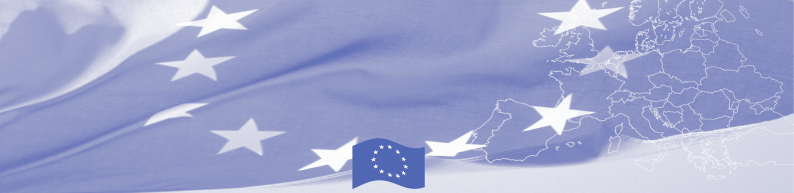 7-қыркүйек 2018 ж.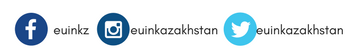 